Pressereader der Kulturfabrik Löseke für März 2024
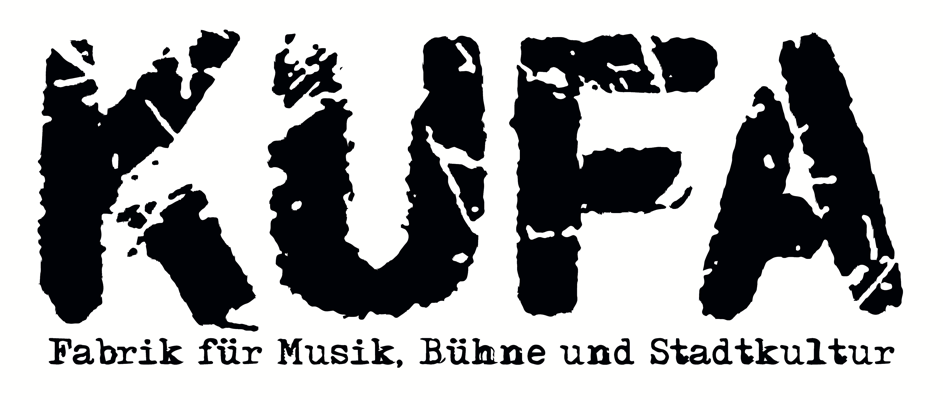 Die KUFA, das ist Kultur für alle: Seit 1992 ist die Kulturfabrik Löseke in Hildesheim aktiv und gehört damit zu den ältesten soziokulturellen Zentren Deutschlands. In der ehemaligen Papierfabrik treffen sich jährlich rund 60.000 Menschen zu etwa 800 Veranstaltungen in den Bereichen Musik (Konzert und Party), Bühne (Lesung, Theater, Comedy, Performance und mehr) sowie Stadtkultur (Projekte wie das Faserwerk und die Nordstadt-Wandgalerie wie auch Workshops, Ausstellungen und Märkte). Kommunikation, Partizipation und Kooperation stehen in der KUFA-Philosophie an erster Stelle. 
Wenn nicht anders aufgeführt, finden alle Veranstaltungen statt in der:
Kulturfabrik Löseke
Langer Garten 1
31137 Hildesheim
Räume: Loretta, Buffo, Halle, Seminarraum, Atelier, PC-Raum, Kneipe Faserwerk: Ottostraße 77 (Ottoplatz, Nordstadt)Pressekontakt: Ionica Steingräber | presse@kufa.info | 05121 750 94 52 
Download der Pressebilder unter http://www.kufa.info/presseTickets sind an der Abendkasse sowie im Vorverkauf erhältlich unter www.kufa.info/tickets.Durch Drücken der STRG-Taste und einem Klick können Sie direkt im Inhaltsverzeichnis auf die gewünschte Seite navigieren. 1. Highlights des Monats+++ Komfortrauschen +++Du betrittst den Raum. Dunkelheit, Nebel, schweißgetränkte heiße Luft. Such dir den Weg durch den Keller-Club. Blitze, Strobo, keine klare Sicht. Ein tiefer Sinuston schiebt alles weg. Ein mieser Rhythmus peitscht dir ins Gesicht. Dirty. Weiße Klamotten. Fuck, da steht ja eine Band auf der Bühne! Der Einsatz der Bass-Drum bringt alle zum Ausrasten. Sofort wirst du Teil der Maschine, die von Komfortrauschen angetrieben wird.Seite 3+++ Krang & Melonball [Support: Holly Would Surrender] +++Skatepunk-Invasion kommt am 9. März 2024 nach Hildesheim. Dann rollen Krang aus Tschechien ein und feiern mit Melonball aus Nürnberg und Holly Would Surrender aus Hamburg einen dicken Punkrock-Abriss. Tony Hawk wäre entzückt - also nicht verpassen, rum kommen!Seite 4+++ FERRIS MC & DJ Stylewarz-Tour 2024 +++Ferris MC feiert sein HipHop-Comeback inklusive neuem Album im November 2023.Auf Tour durch D/A/CH dürfen neben DJ Stylewarz und brandneuen Tracks natürlich auch die 90er/2000er-Klassiker wie z.B. „Reimemonster“ im Programm nicht fehlen.Seite 5+++ Alles-Reparier-Tag +++Die Hose hat ein Loch? Dein Fahrrad hat einen Platten? Das Stuhlbein wackelt? Heute wird alles repariert! Zumindest werden wir es gemeinsam mit Expert*innen in kleinen Outdoor-Werkstätten versuchen. Hilfe und Werkzeug ist vorhanden. Heute machen wir alles wieder flott. Kommt vorbei mit euren kaputten Schätzen. Im Pop-Up Café auf dem Haseplatz werdet ihr mit Kaffee, Getränken und Speisen gut versorgt.Seite 12+++ "Easter Eggstase" +++Die Osterfeierlichkeiten nehmen in diesem Jahr eine völlig neue Dimension an, denn die Veranstaltung mit dem bezeichnenden Namen "Easter Eggstase" steht vor der Tür. Diese einzigartige Veranstaltung verspricht eine ekstatische Nacht voller musikalischer Höhepunkte. Seite 82. Inhaltlich sortierte Übersicht der VeranstaltungenMUSIK: KonzerteFr | 01.03. | Beginn: 20:00, Einlass 19:30 | 10 € / erm. 7 € | KneipeKonzert: JazzFabrikROUND UP TRIO FEAT. DIEGO RODRIGUEZ – TRIBUTE TO THELONIOUS MONKThelonious Monk gehört zweifellos zu den interessantesten und einflussreichsten Persönlichkeiten der Jazzgeschichte. Sein Werk umfasst mit über 70 Kompositionen einen einzigartigen Schatz, auf den Jazzmusiker:innen bis heute immer wieder gerne zurückgreifen. Somit auch die drei Musiker vom Round Up Trio aus Hannover, die sich regelmäßig treffen, um gemeinsam ihr Repertoire von Monk-Kompositionen zu erweitern. Für ein Konzert in Hildesheim vergrößern sie sich nun mit dem in Berlin lebenden Gitarristen Diego Rodriguez zum Quartett.Diego Rodriguez – GitarreRichard Häckel – TenorsaxophonJohannes Keller – KontrabassLeo Weber – SchlagzeugSa | 02.03. | Beginn: 21:00, Einlass 20:30 | 22€ / erm. 15,50€ | LorettaKonzert: KomfortrauschenLive-Techno-Band aus BerlinDu betrittst den Raum. Dunkelheit, Nebel, schweißgetränkte heiße Luft. Such dir den Weg durch den Keller-Club. Blitze, Strobo, keine klare Sicht. Ein tiefer Sinuston schiebt alles weg. Ein mieser Rhythmus peitscht dir ins Gesicht. Dirty. Weiße Klamotten. Fuck, da steht ja eine Band auf der Bühne! Der Einsatz der Bass-Drum bringt alle zum Ausrasten. Sofort wirst du Teil der Maschine, die von Komfortrauschen angetrieben wird. Drei präzisionsbesessene Kontrollfreaks, die ihr Handwerk bis zur Industrienorm verfeinert haben. Ein kompromissloser Sound, zusammengeschweißt aus treibendem Schlagzeug, tiefen monotonen Basslinien und einer Gitarre, die sich wie Acid durch deinen Gehörgang frisst. Die drei wandeln ihre mechanische Energie in einen ausgelassenen Techno-Sound um, dem man nicht widerstehen kann. Aber Achtung: Es gibt keinen Not-Aus-Schalter! Komfortrauschen ist eine Live-Techno-Band aus Berlin, die auf innovative Art und Weise mit traditionellen Instrumenten den kraftvollen harten Sound eines DJ-Sets erzeugt. Man stelle sich vor: eine Punkband gefangen in einem Drum-Computer, The Prodigy als Berghain-Resident, Richie Hawtin meets Rammstein. Die pure Ekstase und maschinelle Genauigkeit von Techno, angereichert mit der frischen Energie und Verspieltheit einer Live-Band. Seit der Bandgründung 2014 spielen Komfortrauschen regelmäßig in namhaften Clubs wie dem Sisyphos, der Kantine am Berghain und dem Kater Blau, auf unzähligen Festivals in Deutschland sowie in ganz Europa und darüber hinaus. Jetzt sind sie drauf und dran die ganze Welt zu erobern!Mi | 06.03. | Beginn: 21:00, Einlass 20:30 | frei, Hut geht rum | LorettaKonzert: LewiaClub VEB präsentiert: Punk am KlavierLewia ist eines nicht: Still. Während das Klavier sich im Hintergrund hält, stellt es die Bühne für Lewias Stimme, die mit scharfen Worten am Stuhl des Patriarchats sägt. Sie singt vom Hedonismus des Alltags, von Romantik und übt radikale Systemkritik, aber eine Frage bleibt: Ist das noch Punk?Fr | 08.03. | Beginn: 20:00, Einlass 19:30 | 10€, erm. 7€ | KneipeKonzert: Conjunto Picanteafrocubanische MusikConjunto Picante spielt afrocubanische Musik die später von New York (Nueva Yorica von den Latinos genannt) aus der Welt eroberte. Wim Wenders Film über den Buena Vista Social Club in Havanna hatte dazu sicher beigetragen.Unter Leitung des Trompeters Olaf Sens zelebrieren erfahrene Musiker aus der Region die Klassiker der afrokubanischen Musik wie Oye como va, Besame Mucho und Sway (Quien sera). Verstärkt durch die Sängerin Ana Iglesias erklingen gefühlvolle Boleros, mitreissende Montunos, Mambos und ChaChaChas, die in die Beine gehen.Das ist pure Lebensfreude aus der Karibik zum Zuhören und Tanzen!Sa | 09.03. | Beginn: 19:30, Einlass 19:00 | 18€ | LorettaKonzert: Krang & Melonball [Support: Holly Would Surrender]Skatepunk-InvasionSkatepunk-Invasion kommt am 9. März 2024 nach Hildesheim. Dann rollen Krang aus Tschechien ein und feiern mit Melonball aus Nürnberg und Holly Would Surrender aus Hamburg einen dicken Punkrock-Abriss. Tony Hawk wäre entzückt - also nicht verpassen, rum kommen!KrangDie tschechische Punkrockband Krang, die seit 2015 aktiv ist, hat in ihrer Karriere hunderte von Shows gespielt und ausgedehnte Tourneen in Europa, Japan, den USA, Brasilien, Mexiko und Zentralamerika absolviert. Im Jahr 2024 plant die Band die Veröffentlichung ihres vierten Albums.MelonballMelodischer Skatepunk mit schnellen Riffs, mehrstimmigen Vocals, prägnanten Hooks und Texten mit Meinung: MELONBALL überzeugen die Punkrock-Szene mit ihrer einzigartigen Mischung aus politisch aufgeladenem Skatepunk mit eingängigen Melodien und mehrstimmigem Gesang. Die kraftvollen Texte sprechen soziale und systemkritische Themen an und vermitteln die rohen Emotionen, die Menschen im Kampf gegen Ungerechtigkeit und Machtmissbrauch verbinden. MELONBALL sind seit 2021 gut unterwegs und konnten sich in der Szene einen Ruf als überzeugende Live-Band erspielen und sind kein Geheimtipp mehr in der Szene.Holly Would SurrenderHolly Would Surrender ist eine vierköpfige Pop-Punk-Band aus Hamburg/Deutschland. Gegründet Anfang 2010, begann die Band mit dem Schreiben von Songs und ging sofort auf Tour. Ihre Pop- Punk-Helden Blink 182, NOFX und New Found Glory inspirierten Holly Would Surrender zu ihrer Identität, die sich in ihrem Stil, ihren Songs und ihrer Performance widerspiegelt.So | 10.03. | Beginn 20:00, Einlass 19:30 | frei | LorettaKonzert: Themenworshops des Jazz-Rock-Blues-Werkstatt e.V.British RockErst schwappten Blues, R’n’B & R’n’R von den USA nach Europa herüber. Unter diesen Einflüssen entstanden in Großbritannien Bands und Musikstile, die in den folgenden Jahrzehnten prägend werden sollten und bis heute zu den großen Ikonen der Musikgeschichte zählen: Beatles, Rolling Stones, The Who, Led Zeppelin, Deep Purple, Yardbirds, Traffic, David Bowie, T.Rex, später dann Police, Joy Division, Radiohead, Oasis, und so viele andere … Der Einfluss dieser Bands auf die populäre Musik war und ist so groß, dass man bisweilen von der „British Invasion“ spricht. Neben Titeln des „Early“ British Rock werden bei diesem Workshop auch neuere Songs des Genres erarbeitet. Gitarre, Bass, Keyboards und Gesang zählen zur Standardbesetzung dieser Formationen. Bläser und andere Instrumentalisten sind jedoch ausdrücklich willkommen!Mi | 13.03. | Beginn: 21:00, Einlass 20:30 | frei, Hut geht rum | LorettaKonzert: Polaroit und Banana DolphinClub VEB präsentiert: Emo-Punk und Indie-RockPOLAROITSture Einsiedler aus der niedersächsischen Provinz. Was beim ersten Eindruck abschreckend wirkt, kann bei genauem hinhören und schauen ganz anders kommen. Polaroit aus Hildesheim skizzieren vielschichtige Gefühls- und Klangwelten. Sie geben den Hörer:innen auf ihren Konzerten stets ein Versprechen zur Hingabe in Schweiß und Leidenschaft. Diese kraftvolle, tanzbare Mischung aus Emo, Post-Hardcore und Punk lädt sowohl zum Feiern als auch zum Weinen ein. Polaroit spielen ihre Version von Popmusik. Stets hinterfragen sich die vier Freunde dabei in ihren Positionen und Privilegien. Die Band versteckt sich nie hinter Lautstärke und Geschwindigkeit, sondern bringt Haltung mit intelligentem Songwriting und mitreißenden Refrains in Einklang.BANANA DOLPHINAchtung Delfine in Hildesheim. Indiepop-rock zum Tanzen, Schmunzeln und zum Heulen. In Joanas Texten steckt ein bisschen Liebe, viel Freundschaft, Melancholie und viel Wut. Ein erhobener Mittelfinger an die Vergangenheit, ein erhobener Zeigefinger für die Gegenwart und ein fettes Grinsen für die Zukunft. Zusammen mit den drei besten L's der City verschmelzen ihre musikalischen Zugänge zu einem bezaubernden Sound, der unter die Haut geht und ein Abheben der Füße vom Boden nicht ausgeschlossen werden kann.Und das gibt’s (bisher) nur live. Keine Aufnahmen, kein Social Media. Nur Proberaum. Und halt manchmal Bühne. Schwimmt mit ihnen auf Ba nanen bei ihrer Prämiere im Club Veb.Mi | 20.03. | Beginn: 21:00, Einlass 20:30 | frei, Hut geht rum | LorettaKonzert: Club VEBInfos folgen auf www.kufa.infoDo | 21.03. | Beginn: 20:00, Einlass 19:30 | VVK 25€ | HalleKonzert: FERRIS MC & DJ Stylewarz-Tour 2024Hiphop-ComebackFerris MC feiert sein HipHop-Comeback inklusive neuem Album im November.Auf Tour durch D/A/CH dürfen neben DJ Stylewarz und brandneuen Tracks natürlich auch die 90er/2000er-Klassiker wie z.B. „Reimemonster“ im Programm nicht fehlen.-------------------------Ihr wollt diesen abgefuckten Typen?!Eigentlich hatte ich mit Ferris MC abgeschlossen, aber irgendwie habe ich das Gefühl, dass es euch gegenüber nicht ganz fair war, mein Alter Ego so plötzlich zu begraben - mein damaliger Allgemeinzustand hat mich aber dazu gezwungen.Deswegen arbeite ich, quasi als Wiedergutmachung, an einem Liebhaber-Album und werde mit @stylewarz als Ferris MC auf Tour gehen. Es wäre verantwortungslos, unsere Live Power nicht mit euch zu teilen ! Natürlich bleibe ich der missglückten Welt treu und wir haben ne Menge vor, aber ich bin in der besten Verfassung meines Lebens und ihr lebt nur einmal ( Ich bin unsterblich, wie jeder weiß ) Also seid ihr bereit für ein weiteres Chapter of Ferris MC ?Sa | 23.03. | Beginn: 20:00, Einlass 19:30 | 15€ | HalleKonzert: THE LAZY DAYZ + SaddiscoreHardrock + modern heavy metalTHE LAZY DAYZ bezeichnen ihre Songs schlicht als Rockmusik, um nicht in bestimmte Schubladen gepresst zu werden. Möchte man es etwas weiter eingrenzen, so wäre wohl eine Mischung aus amerikanischem Rock´n Roll, Hardrock, Bluesrock gewürzt mit Zutaten aus Country, Gospel und Stoner Rock zutreffend. Aus all diesen Einflüssen entwickelt die Band ihren ganz eigenen Stil und strickt daraus Songs mit eingängigen Refrains und ausgeprägten Melodien, die dennoch jeder für sich ihren eigenen Charakter hören lassen.Im April 2021 hat die Band ihr erstes Album „Welcome To The Rodeo“ veröffentlicht, für das es durchweg überragende Rückmeldungen aus Presse und Radio gab. Seit September 2023 ist nun das zweite Album „Poems For A Post-Fact World“ auf allen Streaming-Diensten erhältlich. Aus beiden Alben wird die Band einen bunten Mix präsentieren und natürlich sind auch einige Überraschungen geplant, denn THE LAZY DAYZ arbeiten bereits am dritten Album! Wer also auf nicht alltäglichen Hardrock steht, sollte unbedingt vorbei kommen und sich überraschen lassen!SADDISCORE fanden sich im August 2011 zusammen, um Ihre eigene Mischung aus klassischem Heavy Metal mit modernen Elementen Wirklichkeit werden zu lassen. Inspiriert von klassischen Bands wie Iron Maiden und Metallica sowie moderneren Bands wie Machine Head entstand eine hörenswerte Mischung aus harten Rhythmen, eingängigen Melodien, peitschenden Drums, variablem Gesang und einer stimmungsvollen Bühnenpräsenz. Passend hierzu beschäftigen sich die Texte kritisch mit dem Leben und der modernen Gesellschaft. Im Laufe ihres mehr als zehnjährigen Bestehens hat die Band eine EP und zwei Alben herausgebracht und macht auch aktuell keinerlei Anstalten, damit aufhören zu wollen.Mi | 27.03. | Beginn: 21:00, Einlass 20:30 | frei, Hut geht rum | LorettaKonzert: Club VEBInfos folgen auf www.kufa.infoMUSIK: PartysSa | 01.03. | Beginn 23:00, Einlass 23:00 | 10€ | Halle
Party: „Sparkle in the Moonlight“
Abiparty der RBGSparkle in the moonlight - Get ready to light up the night! Die Abiparty der RBG steht in der KuFa an. Alte Banger werden wieder zum Leben erweckt und bringen die Halle zum Beben!Ab 18? Nein, d.h. mit Partyzettel (nur offizieller Vordruck) kommst du auch mit 16 rein, bitte beachte die Hinweise hier www.kufa.info/faq/#FAQ02Sa | 02.03. | Beginn 23:00, Einlass 23:00 | 8€ | LorettaParty: elektronic euphoriaTechHouse, MelodicTechno, über Progressive und EuroHouse bis hin zu Groove und TranceWir haben Lust auf queerfriendly Spaces und nice Beats von FLINTA*-DJs. Beides wollen wir, von ELEKTRONIC EUPHORIA, mit ganz viel Glitzer und Diskokugeln in der KuFa vereinen. Euch erwarten Einflüsse aus TechHouse, MelodicTechno, über Progressive und EuroHouse bis hin zu Groove und Trance. Die Türen sind offen für alle Tanzmäuse und Diskoschorlenenthusiast*innen!Also schnappt euch eure liebsten Partypeople, packt das Glitter-Make-Up ein und kommt vorbei!Euch über den Abend begleiten werden DJ günthagüntha & nmadria.Fr | 08.03. | Beginn 23:00, Einlass 23:00 | 15€ | HalleParty: Creator X KonceptionTechnoIm Rahmen des WDLNDS Weihnachtstanzes 2023 kamen Creator und Konception zum ersten Mal für eine offizielle Veranstaltung zusammen. Für beide Kollektive beginnt das Partyjahr 2024 ebenfalls mit einer Kooperation. Am 08.03.2024 wird das Beste aus beiden Welten in der Kufa kombiniert. Das Buffo wird zur Spielwiese der Creator und die Konception Family tobt sich in der Halle aus.Wir freuen uns auf Euch und dieses Event Sa | 09.03. | Beginn 21:00, Einlass 21:00 | nur VVK! | HalleParty: Majo PartyAbiparty Mariano-JosephinumSeid dabei und feiert mit uns in die Mottowoche!Am 09.03.24 ab 21 Uhr wollen wir als Mariano-Josephinum unsere letzte und größte Abiparty in der KUFA veranstalten. Wir als neu fusionierte Schule wollen am Wochenende vor der Mottowoche und vor den Beginn der Abizeit nochmal richtig feiern! Dafür haben wir DJ DON, der den Großteil des Abends mega Stimmung machen wird und ab ca 1 Uhr werden die Jungs von Synthrush den Laden mit ein bisschen Techno nochmal richtig aufmischen.Karten gibt es für 10€ am 26.01 von 13-14Uhr und am 31.01 von 10:30-11:30 an der Kreuzbar Kreuzstraße 1, 31134 Hildesheim. Weitere Termine folgen ggf. noch.Wir freuen uns auf alle, die Bock haben mit uns richtig abzugehen!Sa | 16.03. | Beginn 23:00, Einlass 23:00 | 6€ bis 0:00 Uhr, 8€ nach 0:00Uhr | HalleParty: Hilde tanzt!Die neue Alte in der KUFADJ Braesh & Jesse James bringen für euch die Hilde zum Tanzen. Mit im Gepäck: Neues, Angesagtes und Altbekanntes aus Indie, Rock, Alternative und Artverwandtem. Also weg mit dem Besen und rein in die KUFA.Im Kombiticket mit THE BOOTY SHAKIN´!Sa | 16.03. | Beginn 23:00, Einlass 23:00 | 6€ bis 0:00 Uhr, 8€ nach 0:00Uhr | BuffoParty: The Booty Shakin'Drum'n'Bass & moreSeit 2002 sorgt die Partyreihe The Booty Shakin für frisches Tanzvergnügen: Drum'n'Bass, Breaks und Jungle fühlen sich hier bestens aufgehoben. Dafür verantwortlich zeigen sich die Residents Dundee, DJ Taz, MC Mall-T und iCarl. Seit 2014 gibt es einmal pro Quartal eine The Booty Shakin-D'n'B-Compilation mit vielen Tracks, die auf den Veranstaltungen laufen. Die Booty-Crew hat es sich zur Lebensaufgabe gemacht, immer alles zu geben und die Gäste jedes Mal mit dem Feinsten und Neusten aus den bass lastigen Genres zu befeuern!Im Kombiticket mit HILDE TANZT!So | 31.03. | Beginn 23:00, Einlass 23:00 | 12€ | BuffoParty: "Easter Eggstase"Oster-RaveDie Osterfeierlichkeiten nehmen in diesem Jahr eine völlig neue Dimension an, denn die Veranstaltung mit dem bezeichnenden Namen "Easter Eggstase" steht vor der Tür. Diese einzigartige Veranstaltung verspricht eine ekstatische Nacht voller musikalischer Höhepunkte.Die Besucher*innen erwartet eine fesselnde Kombination aus erstklassiger elektronischer Musik, pulsierenden Lichteffekten und einer Atmosphäre, die den Ostergeist in eine moderne Dimension bringt. Die Veranstaltung präsentiert lokale DJ‘s, die mit ihren mitreißenden Beats die Menge in Ekstase versetzen werden.Seid bereit für eine Nacht voller Magie und unvergesslicher Erlebnisse. Die Tickets für "Easter Eggstase" sind limitiert, also sichert euch jetzt eine Eintrittskarte und taucht ein in eine Welt voller Überraschungen und ekstatischer Beats.Wir legen großen Wert auf eine sichere und positive Umgebung für alle Teilnehmer*innen.Der Vorverkauf endet am Freitag, den 29.03. um 16Uhr. Danach sind Tickets noch an der Abendkasse erhältlich.BÜHNEFr | 15.03. | Beginn 20:00 | Einlass: 19:30 | 9€ | HalleLesung: HildesheimslamHildesheims bester Poetry Slam der Welt"Was soll denn das heißen „Grüner wird’s nicht.“? Wir haben Mitte März!“ - Lasse SamströmMit diesem Evergreen der poetischen guten Laune, laden wir zum bereits letzten Mal vor der Sommerpause zum Hildesheimslam. Wie von Amtswegen vorgesehen, präsentieren euch eine handverlesene Auswahl der derzeit besten und angesagtesten Poetry Slammer*innen und regionalen Newcomer*innen. Rising Star trifft altes Eisen, Storytelling trifft auf Lyrik, Lachsalve auf Gänsehaut. Niemand kann voraussehen, was passiert. Das ist Bühne, das ist Slam. Regelmäßig versammeln sich motivierte Künstler*innen von allerlei Couleur in den heiligen Hallen der KuFa im spielerischen Kampf um die Gunst des Publikums — und den Aufstieg in den poetischen Olymp. Dazu servieren wir feinste Features, charmante Moderationen und einen rundum erstklassigen Service. Kommt vorbei und werdet Teil des Bebens, das unsere Auftretenden stets auf neue auf die Bühne treibt: die knisternde Atmosphäre im Raum, das gespannte Schweigen, das gelöste Auflachen, das Tosen, der Applaus.Diesmal u.a. mit dabei:- Finja Riechelsmann (Braunschweig)- Phine Ziegler (Hildesheim)- Ann Esswein (Hildesheim)- Leonard Schneider (Hildesheim)Featured Act: Keja (Hannover) | @kejamusikDJ-Support by Han Schlomo.An der Moderation begrüßen wir diesmal, frisch geduscht und aus dem Urlaub zurück, Tilman Döring.STADTKULTUR: Kurse + TreffenOffenes Faserwerk – Gemeinsames Arbeiten, Stöbern und KennenlernenMontags & donnerstags | jeweils 15:00-19:00 | frei, Spenden erwünscht | FaserwerkDas Faserwerk öffnet seine Türen - immer montags und donnerstags von 15 bis 19 Uhr. Der Second-Hand-Bereich ist offen und es kann gestöbert werden. Auch das Offene Arbeiten findet statt. Im Offenen Arbeiten kann die Nähwerkstatt frei für eigene Ideen genutzt werden. Gern helfen wir euch bei euren Projekten. Auch Nähanfänger*innen sind herzlich willkommen. Für das Offene Arbeiten lohnt es sich immer eine Voranmeldung per Mail zu schicken, auf Facebook zu schreiben oder vor Ort schon mal einen Termin auszumachen. Wir freuen uns über einen Besuch von euch - nicht nur im Laden, sondern auch auf dem Ottoplatz zwischen Blumen und auf Sitzbänken. Infoladen Jeden Dienstag | Beginn 17:00 | frei | Projektwerkstatt Infoläden gibt es es in vielen Städten Deutschlands sowie auch in anderen Ländern. Seit den achtziger Jahren sind immer mehr Infoläden entstanden. Sie begreifen sich als einen Teil unabhängiger Organisation und schaffen Zugang zu Informationen, die in den Massenmedien nicht oder unzureichend dargestellt werden. Der Infoladen wird ehrenamtlich und selbstorganisiert von Jugendlichen und jungen Erwachsenen betrieben. Wir sind eine offene Gruppe und freuen uns über neue, engagierte Menschen.

Im Infoladen in Hildesheim besteht ein vielfältiges Angebot an Büchern, Zeitschriften und Zeitungen, die sich mit politischen Themen auseinandersetzen. Hier können Zeitschriften und Bücher sowohl käuflich erworben als auch vor Ort gelesen oder ausgeliehen werden. Ältere Ausgaben werden archiviert und können ebenfalls benutzt werden.
Im Archiv werden außerdem Ereignisse aus der Region dokumentiert. Außerdem gibt es eine umfangreiche Filmsammlung politischer Dokumentarfilme. Alle interessierten Menschen sind willkommen.

Bei einigen Gelegenheiten wie auf Veranstaltungen, Festivals, Konzerten, Vorträgen und Diskussionsabenden, die in einem thematischen Kontext zum Infoladen stehen, bieten wir auch Büchertische an. Fragt hierfür einfach nach.

Öffnungszeiten: Fast immer dienstags von 17:00 bis 19:30 Uhr.

Für Fragen, Anregungen und Weiteres schreibt an infoladen@prowe.orgCapoeira – Afro-brasilianischer Percussion-Workshop und Capoeira-TrainingJeden Dienstag | Beginn 17:30, Einlass 17:30 | KUFA: Seminarraum | Tanz Capoeira ist in seinen afro-brasilianischen Ursprüngen ein als Tanz getarnter Kampf, den die afrikanischen Sklaven in Brasilien entwickelten, um sich gegen ihre Unterdrücker zu behaupten. Die Capoeira vereint Kampf, Musik, Rhythmus und Tanz im gemeinschaftlichen Miteinander. Im Training lernen die Partizipierenden die Bewegungen ebenso wie das Spielen der Instrumente und die Lieder, damit also auch implizit die brasilianische Sprache. Die Lieder thematisieren den Alltag wie auch die Unterdrückung der schwarzen Bevölkerung im kolonialisierten Brasilien. Die Capoeiristas sprechen somit auch eine friedenspolitische Sprache: für Gleichberechtigung und ein friedliches und gewaltloses Miteinander. Es geht nicht um Wettbewerb oder darum, andere zu verletzen oder zu besiegen. Capoeira wird gespielt. Sie schult, das eigene Verhalten zu kontrollieren, stetig zu reflektieren und sich mit der anderen Person spielerisch auseinanderzusetzen.Nicht zuletzt ist Capoeira eine Körperkunst, die es Menschen ermöglicht, sich tänzerisch auszudrücken und Körperkontrolle sowie akrobatische Fitness zu trainieren.Einen noch lebendigeren Eindruck gibt‘s auf unserer Website www.capoeira-angola-hannover.de/18:30-20:30 Uhr Capoeira-Training20:30-21:30 Uhr afro-brasilianischer Percussion-WorkshopStricken & Schnacken – Strick Treff Jeden Donnerstag | Beginn 17:00 | frei | FaserwerkBei einer Tasse Tee und ein bisschen Musik sitzen wir zusammen und versuchen uns an Socken, Schals, Pullovern und so weiter. Dabei ist es egal, ob dir linke und rechte Maschen schon ins Blut übergegangen sind, oder du dich mutig an deinen ersten selbstgestrickten Schal traust.Alle sind willkommen!Wir helfen gerne bei der Umsetzung deiner eigenen Ideen und geben Hilfestellung, wenn mal wieder irgendwo eine Masche verloren gegangen ist. Gerne kannst du Wolle und Nadeln mitbringen, wir haben auch einen kleinen Vorrat, den du benutzen kannst.Eine Anmeldung ist nicht erforderlich.Treffpunkt: Faserwerk, Ottostraße 77, 31137 Hildesheim (direkt am Ottoplatz)Zeiten: 17:00 - 19:00 UhrJeden Donnerstag | Beginn 20:00, Einlass 18:00 | frei | Kneipe Stadtkultur: APO KneipenquizIf you don´t know, now you know!Für alle Kneipenquiz-Fans gibt es eine gute Nachricht: 
Jeden Donnerstag ab 20 Uhr findet das Kneipenquiz in der APO statt.
In Gruppen bis zu 6 Personen könnt ihr euch mit einer Menge unnützem Wissen versorgen und euch an Fragen erfreuen, die niemand allein beantworten kann.So | 03.03. | Beginn 16:00, Einlass 15:30 | 5€ | HalleStadtkultur: KUFAmilientag: FamilienkinoErnest und Celestine (FSK 6)Unsere KUFAmilien-Reihe geht in die nächste Runde mit der ersten Kino-Veranstaltung. Weitere Informationen zum Film findet ihr unter www.kufa.info/programm.Fr | 15.03. | Beginn 20:00, Einlass 18:00 | frei | KneipeKneipe: Mario Kart Turniermit Mario & Co. über die Rennpiste bretternFreund*innen rasanter Kart-Action aufgepasst! Das nächste Mario-Kart Tunier kommt an den Start! Ein weiteres brisantes Turnier findet in der APO statt! Ihr seid alle herzlich eingeladen an diesem unterhaltsamen Abend teilzunehmen und euer Können unter Beweis zu stellen! Erlebt den Nervenkitzel und die Spannung hautnah, wenn ihr auf den großen Leinwänden gegen andere Spieler*innen antretet. Mit zwei Switch Konsolen können jeweils 4 Spieler*innen gleichzeitig antreten, also bringt eure Freund*innen mit und macht euch bereit für einen unvergesslichen Abend voller Action und Spaß! Das Turnier beginnt ab 20Uhr, unsere Fabrikkneipe öffnet aber schon ab 18Uhr, also kommt gerne schon vorher vorbei auf ein Bierchen oder eine Cola und stimmt euch schonmal ein! Eine Voranmeldung ist nicht notwendig.Sa + So | 16.03. + 17.03. | Einlass 14:00, Beginn 14:00 | ab 24€ | FaserwerkWorkshop: Experimentelles Siebdruckenzweitägiger KursDer Siebdruck als grafisches Druckverfahren ermöglicht es dir, deine Ideen und Vorstellungen auf jegliche Materialien zu drucken. Du lernst in diesem Kurs nicht nur das Drucken, sondern bekommst einen Einblick darüber, welche Schritte bei der Vor- und Nachbereitung vonnöten sind. Hier werdet ihr analog mit Pinsel, Feder oder Schere eure Motive erstellen und könnt diese dann im Siebdruckverfahren auf Textilien oder auch auf Papier drucken. Vorkenntnisse müssen nicht vorhanden sein.Kursleitung: Peter FeilhauerKosten: 24-60 € (pay what you can, insgesamt für beide Tage)Maximal 5 TeilnehmendeKurszeit: Sa + So | jeweils 14:00-18:00Fr | 22.03. | Beginn 14:00, Einlass 14:00 | frei | OutdoorStadtkultur: Alles-Reparier-TagFahrräder, Möbel, Textilien & mehrDie Hose hat ein Loch? Dein Fahrrad hat einen Platten? Das Stuhlbein wackelt? Heute wird alles repariert! Zumindest werden wir es gemeinsam mit Expert*innen in kleinen Outdoor-Werkstätten versuchen. Hilfe und Werkzeug ist vorhanden. Heute machen wir alles wieder flott. Kommt vorbei mit euren kaputten Schätzen. Im Pop-Up Café auf dem Haseplatz werdet ihr mit Kaffee, Getränken und Speisen gut versorgt.Beginn: 14 UhrEnde: 18 UhrSa | 23.03. | Beginn 16:00, Einlass 16:00 | frei | SeminarraumWorkshop: [1] Poetry Slam WorkshopDer Hildesheimslam präsentiert: Kostenlose Poetry-Slam-WorkshopreiheDer Hildesheimslam präsentiert:Kostenlose Poetry-Slam-Workshopreihe im Rahmen der niedersächsich-bremischen U20-Meisterschaft im Poetry Slam in Hildesheim.An drei Samstagen im Vorfeld der Meisterschaft bieten wir für Schüler*innen bis 20 Jahre aus dem Landkreis Hildesheim kostenlos die Möglichkeit, an freien Schreibworkshops in der KUFA teilzunehmen und mit professionellen Künstler*innen der Poetry-Slam-Szene an ihren Ideen und Texten zu arbeiten.Du willst Poetry-Slam-Luft schnuppern? An deinen eigenen Texten feilen oder tiefer in das Thema Bühnenpoesie eintauchen?Genau das bieten dir unsere Workshops in der KUFA. Erfahrene Slam-Poet*innen vermitteln dir, wie Bühnenpoesie gemacht wird, arbeiten mit dir an deinem Text und geben dir ihre besten Tipps mit. Egal, ob du gerade anfängst, den Stift zu schwingen oder schon eine volle Notiz-App hast.Die Anmeldung und Teilnahme an den Workshops ist kostenfrei und unverbindlich.Anmelden können sich Schüler*innen bis 20 Jahre.Es sind keine Vorkenntnisse nötig.Jeder Workshop wird individuell gestaltet.Die Workshops finden an den jeweiligen Tagen von 10:00 – 16:00 Uhr in der Kulturfabrik Löseke in Hildesheim statt.Workshop 1Mit: Tilman DöringWorkshop 2 findet am 20.04.24 satt: www.kufa.infoWorkshop 3 findet am 29.06.24 statt: www.kufa.infoDie Workshopreihe wird gefördert von der Stadt Hildesheim.Mo | 25.03. | Beginn 17:00, Einlass 17:00 | frei | KneipeStadtkultur: Antifaschistisches CaféInput – Austausch – Kuchen – in der APOLust auf interessante Vorträge zu linken Themen?Lust auf Austausch mit linken Menschen?Lust auf lin... ähh, leckeren Kuchen?Dann kommt jeden letzten Montag im Monat in die APO zum antifaschistischen Café!Wir wollen einen linken Raum schaffen, in dem sich in unverbindlicher Atmosphäre ausgetauscht und vernetzt werden kann. Hierzu bereiten wir immer im Wechsel Vorträge und Spieleabende vor.Die Vorträge können als Input für einen späteren Austausch bei Getränk und Kuchen dienen.Die Spieleabende bringen fun und lassen uns miteinander in Kontakt kommen.Wer mag, kann gerne einen Kuchen als Spende mitbringen.Tragt euch die Termine in den Kalender ein und erzählt euren Freund*innen davon!Sa | 30.03. | Beginn 20:00, Einlass 19:30 | frei | KneipeKneipe: APO KaraokePartystimmung garantiert: Gemeinsames Singen in der ApothekeHier spielt die Musik! Packt eure Stimmen ein, bringt gute Laune mit und rauf die Bühne. In der Dusche singen wir doch alle und spätestens mit den richtigen Leuten lassen wir uns auch zu einer Weltklasse-Performance auf der Bühne hinreißen! Der Text wird vom Bildschirm abgelesen und der Gesang ist Nebensache, stattdessen steht der Spaßfaktor im Vordergrund.Die APO Crew hat ihre Lieblingslieder rausgekramt. Falls du schonmal üben willst: Für deine Performance der Lieblingssongs erhältst du einen Shot an der Theke.STADTKULTUR: SpeisenJeden Mittwoch | Beginn 17:00 | Kneipe | frei | SpeisenStadtkultur: SoKü - Die SoliKüche kocht veganSoKü? Was’n das? Die SoKü (SoliKüche) besteht aus mehreren Kochgruppen, die abwechselnd kochen, um gemeinsam leckeres, veganes Essen zu zaubern, was gegen Spende angeboten wird. Das Essen besteht größtenteils aus Gemüse, das nicht mehr verkauft und sonst weggeschmissen werden würde.

Die SoKü kocht immer mal mittwochs, bitte entnehmt den aktuellen Rhythmus kufa.info oder Instagram.
Das vegane Essen wird gegen Spende angeboten. Wir kochen größtenteils mit Obst und Gemüse, das nicht mehr verkauft und sonst weggeschmissen werden würde. Das Essen gibt es in der Kulturfabrik Löseke, Langer Garten 1, in der Apotheke, die ihr im 1. Stock auf der linken Seite findet.

Wir freuen uns über kochende Verstärkung.
Schreibt uns eine Mail (sokue_hildesheim@riseup.net) oder bei
Insta (hi_sokue) oder quatscht uns bei der SoKü direkt an, wenn ihr mal mitmachen wollt.
Das gemeinsame Essen startet um 20 Uhr.
Wir kochen auch gerne mal woanders, z.B. bei einer coolen Veranstaltung.

Ohne Mampf kein Kampf!
Maske tragen ist erwünscht, aber keine Pflicht. Sa | 16.03. | Beginn 11:00, Einlass 11:00 | 7€ | KneipeSpeisen: Vegi-Brunch - Bedenkenlos und reichhaltig essen gehenDa freut sich Mensch und Tier. Hinter dem Vegi-Brunch steckt ein nicht-kommerzielles Projekt, das ein klares Ziel verfolgt: Menschen, die sich aus Überzeugung fleischlos ernähren, die Möglichkeit zu geben, bedenkenlos reichhaltig essen zu gehen und gemeinsam in Kontakt zu treten. „Wir freuen uns auch über alle, die sich normalerweise nicht vegetarisch oder vegan ernähren. Wir möchten am Beispiel unserer eigenen Ernährung unsere Beweggründe dafür durch ein schmackhaftes, abwechslungsreiches Buffet näherbringen.“Das lässt kaum Wünsche offen. Es gibt frische, selbst gebackene Brötchen, veganes Nougat, vegane Marmelade frei von Gelatine und sogar veganes Mett. Immer im gesunden Wechsel kommen verschiedene selbst gemachte Aufstriche und Süßspeisen. Um 11 Uhr beginnt der Brunch, ab 12.15 Uhr wird warm aufgetischt. Unglaublich, aber wahr: Für schneidige sieben Euro kommt die unschlagbare Ansage: „All-you-can-eat-and-drink“ inklusive Kakao, Kaffee, verschiedene Teesorten, Wasser und Säfte.3. Chronologische KurzübersichtFr | 01.03.2024 | 20:00Konzert: JazzFabrikROUND UP TRIO FEAT. DIEGO RODRIGUEZ – TRIBUTE TO THELONIOUS MONKFr | 01.03.2024 | 23:00Party: „Sparkle in the Moonlight“Abiparty der RBGSa | 02.03.2024 | 21:00Konzert: KomfortrauschenLive-Techno-Band aus BerlinSa | 02.03.2024 | 23:00Party: elektronic euphoriaTechHouse, MelodicTechno, über Progressive und EuroHouse bis hin zu Groove und TranceSo | 03.03.2024 | 16:00Stadtkultur: KUFAmilienTag: FamilienkinoErnest und Celestine (FSK 6)Mo | 04.03.2024 | 15:00Stadtkultur: Offenes FaserwerkGemeinsames Arbeiten, Stöbern und KennenlernenDi | 05.03.2024Sonstiges: InfoladenIn der ProjektwerkstattDi | 05.03.2024 | 18:30Workshop: CapoeiraAfro-brasilianischer Percussion-Workshop und Capoeira-TrainingMi | 06.03.2024 | 17:00Stadtkultur: SoKüDie SoliKüche kocht veganMi | 06.03.2024 | 21:00Konzert: LewiaClub VEB präsentiert: Punk am KlavierDo | 07.03.2024 | 15:00Stadtkultur: Offenes FaserwerkGemeinsames Arbeiten, Stöbern und KennenlernenDo | 07.03.2024 | 17:00Stadtkultur: Stricken & SchnackenStrick-TreffDo | 07.03.2024 | 20:00Stadtkultur: APO KneipenquizIf you don't know, now you know!Fr | 08.03.2024 | 20:00Konzert: Conjunto Picanteafrocubanische MusikFr | 08.03.2024 | 23:00Party: Creator X KonceptionTechnoSa | 09.03.2024 | 19:30Konzert: Krang & Melonball [Support: Holly Would Surrender]Skatepunk-InvasionSa | 09.03.2024 | 21:00Party: Majo PartyAbiparty Mariano-JosephinumSo | 10.03.2024 | 20:00Konzert: Themenworshops des Jazz-Rock-Blues-Werkstatt e.V.British RockMo | 11.03.2024 | 15:00Stadtkultur: Offenes FaserwerkGemeinsames Arbeiten, Stöbern und KennenlernenDi | 12.03.2024Sonstiges: InfoladenIn der ProjektwerkstattDi | 12.03.2024 | 18:30Workshop: CapoeiraAfro-brasilianischer Percussion-Workshop und Capoeira-TrainingMi | 13.03.2024 | 17:00Stadtkultur: SoKüDie SoliKüche kocht veganDo | 14.03.2024 | 15:00Stadtkultur: Offenes FaserwerkGemeinsames Arbeiten, Stöbern und KennenlernenDo | 14.03.2024 | 17:00Stadtkultur: Stricken & SchnackenStrick-TreffDo | 14.03.2024 | 20:00Stadtkultur: APO KneipenquizIf you don't know, now you know!Fr | 15.03.2024 | 20:00Lesung: HildesheimslamHildesheims bester Poetry Slam der WeltFr | 15.03.2024 | 20:00Kneipe: Mario Kart Turniermit Mario & Co. über die Rennpiste bretternSa | 16.03.2024 | 11:00Speisen: Vegi-BrunchBedenkenlos und reichhaltig essen gehenSa | 16.03.2024 | 14:00Workshop: Experimentelles Siebdruckenzweitägiger KursSa | 16.03.2024 | 23:00Party: Hilde tanzt!Die neue Alte in der KUFASa | 16.03.2024 | 23:00Party: The Booty Shakin'Drum'n'Bass & moreSo | 17.03.2024 | 14:00Workshop: Experimentelles Siebdruckenzweitägiger KursMo | 18.03.2024 | 15:00Stadtkultur: Offenes FaserwerkGemeinsames Arbeiten, Stöbern und KennenlernenDi | 19.03.2024Sonstiges: InfoladenIn der ProjektwerkstattDi | 19.03.2024 | 18:30Workshop: CapoeiraAfro-brasilianischer Percussion-Workshop und Capoeira-TrainingMi | 20.03.2024 | 17:00Stadtkultur: SoKüDie SoliKüche kocht veganDo | 21.03.2024 | 15:00Stadtkultur: Offenes FaserwerkGemeinsames Arbeiten, Stöbern und KennenlernenDo | 21.03.2024 | 17:00Stadtkultur: Stricken & SchnackenStrick-TreffDo | 21.03.2024 | 20:00Konzert: FERRIS MC & DJ Stylewarz-Tour 2024Hiphop-ComebackDo | 21.03.2024 | 20:00Stadtkultur: APO KneipenquizIf you don't know, now you know!Fr | 22.03.2024 | 14:00Stadtkultur: Alles-Reparier-TagFahrräder, Möbel, Textilien & mehrSa | 23.03.2024 | 16:00Workshop: [1] Poetry Slam WorkshopDer Hildesheimslam präsentiert: Kostenlose Poetry-Slam-WorkshopreiheSa | 23.03.2024 | 20:00Konzert: THE LAZY DAYZ + SaddiscoreHardrock + modern heavy metalMo | 25.03.2024 | 15:00Stadtkultur: Offenes FaserwerkGemeinsames Arbeiten, Stöbern und KennenlernenMo | 25.03.2024 | 17:00Stadtkultur: Antifaschistisches CaféInput – Austausch – Kuchen – in der APODi | 26.03.2024Sonstiges: InfoladenIn der ProjektwerkstattDi | 26.03.2024 | 18:30Workshop: CapoeiraAfro-brasilianischer Percussion-Workshop und Capoeira-TrainingMi | 27.03.2024 | 17:00Stadtkultur: SoKüDie SoliKüche kocht veganDo | 28.03.2024 | 15:00Stadtkultur: Offenes FaserwerkGemeinsames Arbeiten, Stöbern und KennenlernenDo | 28.03.2024 | 17:00Stadtkultur: Stricken & SchnackenStrick-TreffDo | 28.03.2024 | 20:00Stadtkultur: APO KneipenquizIf you don't know, now you know!Sa | 30.03.2024 | 20:00Kneipe: APO KaraokePartystimmung garantiert: Gemeinsames Singen in der ApothekeSo | 31.03.2024 | 23:00Party: "Easter Eggstase"Oster-Rave